Associated Student Government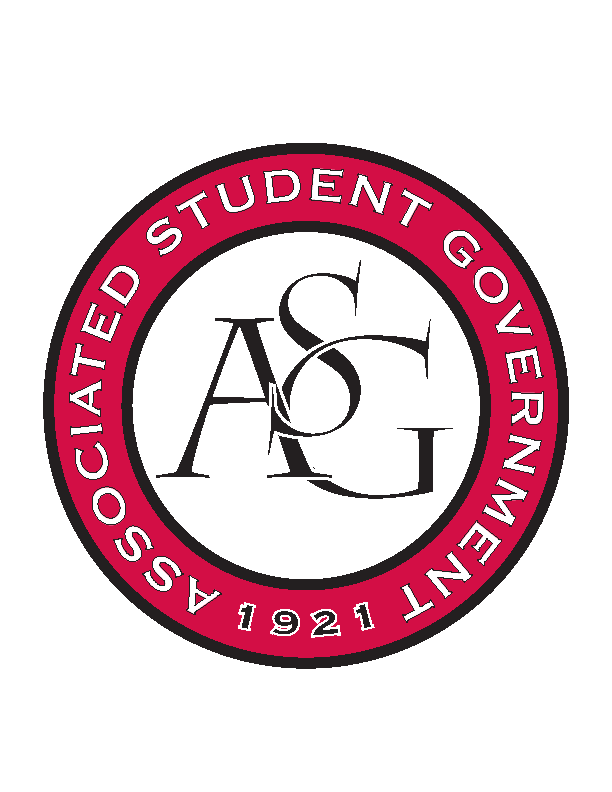 Office of Financial Affairs Meeting AgendaFebruary 22, 2018Call To Order Roll Call Approval of the MinutesAppealsAudit ReportsChinese Students and ScholarsAmerican Constitution SocietyOld BusinessPakistani Students AssociationHorticulture ClubAmerican Marketing AssociationAssociation of Ceramic EnthusiastsSimple TruthInternational Students OrganizationPre-Dental SocietyNew BusinessSociety of Women EngineersFriends of IndiaTau Beta SigmaKappa Kappa PsiGeo-Institute Graduate Student OrganizationBiomedical Engineering SocietyChess ClubInterVarsity Christian FellowshipAmerican Society of Interior Designers - ConferenceAssociation of Graduate Student ArtistsGamma Eta Sorority, Inc.American Society of Interior Designers – EventChinese Language and Culture ClubHindu Students AssociationStudent Sierra Coalition at the University of ArkansasStudents of Retailing ExcellenceASCEND at the University of ArkansasAnnouncementsFunding SessionsAdjournment 